Уважаемая  Татьяна Алексеевна!В соответствии с Порядком осуществления выплат стимулирующего характера руководителям областных государственных учреждений, функции           и полномочия учредителя которых осуществляет департамент по труду и занятости населения правительства Еврейской автономной области, утвержденным приказом управления трудовой занятости населения правительства Еврейской автономной области от 16 мая 2018 года № 51 ОГБУ «Центр условий и охраны труда» сообщает о выполнении показателей деятельности учреждения в период с 1 мая по 31 мая 2022г.1. Основная деятельность.        1.1. Получен доход в сумме 855102,80 руб., в том числе:- доходы от приносящей доход деятельности – 555902,80 руб.;- субсидия на выполнение государственного задания – 299200,00 руб. 1.2. Выполнение государственного задания.1.2.1. Услуга «Подготовка работников по охране труда»: обучено:а) по охране труда – 0 чел.б) по охране труда при работе на высоте – 0 чел. 1.2.2. Услуга «Осуществление функций службы охраны труда или специалиста по охране труда у работодателей с численностью работников до 50 человек» оказана двум муниципальным учреждениям:- МКДОУ «Детский сад п. Известковый»,- МКОУ «Средняя общеобразовательная школа с. Бабстово».При оказании услуги проведена следующая работа:- осуществлен осмотр рабочих мест на предмет состояния условий труда и проведен аудит состояния документации по охране труда в учреждении,- подготовлена документация по трудоохранной деятельности,- проведены: инструктажи по электробезопасности с присвоением первой группы неэлектротехническому персоналу, обучения работников оказанию первой помощи, проверка знаний требований охраны труда работников учреждения;- организовано проведение «Дня охраны труда»;- проведены итоговые совещания с руководителями учреждений по результатам проделанной работы; - подписаны акты выполненных работ.В целях осуществления контроля за внедрением предложений и рекомендаций, предоставленных организациям в рамках оказания государственной услуги «Осуществление функций службы охраны труда или специалиста по охране труда у работодателей с численностью работников до 50 человек», проведена работа с учреждениями, получившими данную услугу в мае 2022 года, по вопросам внедрения СУОТ и обучения работников по охране труда.МКДОУ «Детский сад п. Известковый»:- приказ о введении в действие Положения о СУОТ от 28.04.2022 № 35,- приказ о проведении обучения и проверки знаний требований охраны труда работников учреждения от 29.04.2022 № 36 (протоколы заседания комиссии по проверке знаний требований охраны труда работников №№ 1, 2 от 29.04.2022).МКОУ «Средняя общеобразовательная школа с. Бабстово»:- приказ о введении в действие Положения о СУОТ от 27.05.2022 № 62,- приказ о проведении обучения и проверки знаний требований охраны труда работников учреждения от 26.05.2022 № 61 (протоколы заседания комиссии по проверке знаний требований охраны труда работников №№ 1, 2 от 27.05.2022).1.3. Отсутствуют обоснованные жалобы на действия (бездействие) должностных лиц Центра, а также принимаемые ими решения при предоставлении услуг учреждением, в том числе на качество обучения, сроки отчетности, отсутствие претензий потребителей услуг, замечаний департамента по труду и занятости населения правительства ЕАО.1.4. В рамках осуществления основной деятельности в отчетном периоде проведена следующая работа.1.4.1. В период с 1 мая по 31 мая 2022 года проведены обучения и проверка знаний:а) обучение по охране труда:- областной заказ – 0 чел.,- хозрасчет – 44 чел., - внеочередная проверка знаний (в связи с вступлением в силу новых НПА по охране труда, в том числе Х раздела ТК РФ) – 20 чел.;б) обучение по охране труда при выполнении работ на высоте:- областной заказ – 0 чел.,- хозрасчет – 40 чел.;в) обучение по программам повышения квалификации «Пожарная безопасность» – 20 чел.;г) обучение педагогических работников приемам оказания первой помощи пострадавшим – 11 чел.;д) обучение работников приемам оказания первой помощи пострадавшим на производстве – 5 чел.;е) подготовка по программам повышения квалификации:- «Обеспечение экологической безопасности руководителями и специалистами общехозяйственных систем управления» - 1 чел.,ж) Профессиональное обучение по профессии: - «Стропальщик» - 34 чел.;- «Лифтер» - 1 чел. Осуществлялась подготовка к проведению обучений в июне 2022 года (Сбор заявок, заключение договоров, запуск в систему дистанционного обучения и т.д.).1.4.2. Проведена оценка профессиональных рисков в ТИК г. Биробиджан, МБОУ СОШ № 22 с. им. Тельмана, МБДОУ «Детский сад № 6 п. Смидович», МБОУДО «ДШИ пос. Смидович».1.4.3. Разработан пакет документов для ТИК г. Биробиджан. 1.4.4. На сайте Центра размещены следующие статьи: - «Законодательство: структура и численность службы охраны труда, задачи специалистов службы в новых условиях»,- «Объединение Пенсионного фонда и Фонда социального страхования детально проработано»,- «Трудовой договор: памятка для работника».1.4.5. Проводилось консультирование работников и работодателей по вопросам осуществления трудоохранной деятельности (в том числе по вопросам оформления документации по охране труда, инструктирования работников, расследования и оформления несчастных случаев, предоставления гарантий и компенсаций по результатам СОУТ и др.). Консультации получили 6 представителей различных организаций.2. Финансово-экономическая деятельность и финансовая дисциплина.2.1. ОГБУ «Центр условий и охраны труда» представлены в департамент по труду и занятости населения правительства области:- план работы на июнь 2022 года,- отчет о работе Центра за май 2021 года,- различные информации и отчетные формы, отражающие финансово-экономическую деятельность учреждения.2.2. По состоянию на 01.06.2022 в учреждении отсутствует просроченная кредиторская задолженность. 3. Показатели эффективности использования областного государственного имущества.3.1. Плановое значение показателя по расходам учреждения на восстановление основных средств за счет оказания платных услуг (выполнения работ), установленного Планом финансово-хозяйственной деятельности учреждения на текущий календарный год, составляет 30000,00 руб. (или 2500,00 руб. в месяц).3.2. В мае 2022 года для организации проведения обучения приемам оказания первой помощи пострадавшим учреждением приобретен тренажер сердечно-лёгочной и мозговой реанимации взрослого и ребёнка (Т28к «Максим В/Р»), с учебным и 4-мя тестовыми режимами, обучающей компьютерной анимационной программой, цифровым датчиком объёма и скорости вдыхаемого воздуха, в комплекте с сумкой и справочником стоимостью 107900,00 руб.3.3. Фактическое значение показателя на 01.06.2022 составляет 121399,00 руб. (т.е. показатель выполнен на период: январь – декабрь 2022 года и составил 404,66%).Руководитель                                                                              Л.О. КолесниковаГлавный бухгалтер                                                                     Е.А. ФалинскаяУважаемая  Татьяна Алексеевна!В соответствии с Порядком осуществления выплат стимулирующего характера руководителям областных государственных учреждений, функции           и полномочия учредителя которых осуществляет департамент по труду и занятости населения правительства Еврейской автономной области, утвержденным приказом управления трудовой занятости населения правительства Еврейской автономной области от 16 мая 2018 года № 51 ОГБУ «Центр условий и охраны труда» сообщает о выполнении показателей деятельности учреждения в период с 1 июня по 30 июня 2022г.1. Основная деятельность.        1.1. Получен доход в сумме 676910,00 руб., в том числе:- доходы от приносящей доход деятельности – 377710,00 руб.;- субсидия на выполнение государственного задания – 299200,00 руб. 1.2. Выполнение государственного задания.1.2.1. Услуга «Подготовка работников по охране труда»: обучено:а) по охране труда – 22 чел.б) по охране труда при работе на высоте – 46 чел. 1.2.2. Услуга «Осуществление функций службы охраны труда или специалиста по охране труда у работодателей с численностью работников до 50 человек» оказана трем муниципальным учреждениям:- МКДОУ «Детский сад с. Квашнино»,- МКДОУ «Детский сад с. Бабстово»,- МКОУ «Средняя общеобразовательная школа с. Дежнево».При оказании услуги проведена следующая работа:- осуществлен осмотр рабочих мест на предмет состояния условий труда и проведен аудит состояния документации по охране труда в учреждении,- подготовлена документация по трудоохранной деятельности,- проведены: инструктажи по электробезопасности с присвоением первой группы неэлектротехническому персоналу, обучения работников оказанию первой помощи, проверка знаний требований охраны труда работников учреждения;- организовано проведение «Дня охраны труда»;- проведены итоговые совещания с руководителями учреждений по результатам проделанной работы; - подписаны акты выполненных работ.В целях осуществления контроля за внедрением предложений и рекомендаций, предоставленных организациям в рамках оказания государственной услуги «Осуществление функций службы охраны труда или специалиста по охране труда у работодателей с численностью работников до 50 человек», проведена работа с учреждениями, получившими данную услугу в мае 2022 года, по вопросам внедрения СУОТ и обучения работников по охране труда.МКДОУ «Детский сад с. Квашнино»:- приказ о введении в действие Положения о СУОТ от 10.06.2022 № 27,- приказ о проведении обучения и проверки знаний требований охраны труда работников учреждения от 10.06.2022 № 25 (протокол заседания комиссии по проверке знаний требований охраны труда работников № 1 от 15.06.2022).МКДОУ «Детский сад с. Бабстово»:- приказ о введении в действие Положения о СУОТ от 27.05.2022 № 49,- приказ о проведении обучения и проверки знаний требований охраны труда работников учреждения от 26.05.2022 № 48 (протоколы заседания комиссии по проверке знаний требований охраны труда работников №№ 1, 2 от 27.05.2022).МКОУ «Средняя общеобразовательная школа с. Дежнево»:- приказ о введении в действие Положения о СУОТ от 17.06.2022 № 98,- приказ о проведении обучения и проверки знаний требований охраны труда работников учреждения от 16.06.2022 № 97 (протокол заседания комиссии по проверке знаний требований охраны труда работников № 1                от 17.06.2022).1.3. Отсутствуют обоснованные жалобы на действия (бездействие) должностных лиц Центра, а также принимаемые ими решения при предоставлении услуг учреждением, в том числе на качество обучения, сроки отчетности, отсутствие претензий потребителей услуг, замечаний департамента по труду и занятости населения правительства ЕАО.1.4. В рамках осуществления основной деятельности в отчетном периоде проведена следующая работа.1.4.1. В период с 1 июня по 30 июня 2022 года проведены обучения и проверка знаний:а) обучение по охране труда:- областной заказ – 22 чел.,- хозрасчет – 65 чел., б) обучение по охране труда при выполнении работ на высоте:- областной заказ – 46 чел.,- хозрасчет – 17 чел.;в) обучение по программам повышения квалификации «Пожарная безопасность» – 22 чел.;г) обучение по программам повышения квалификации «Обучение педагогических работников приемам оказания первой помощи пострадавшим» – 35 чел.;е) обучение по программам повышения квалификации «Обучение работников приемам оказания первой помощи пострадавшим на производстве – 5 чел.;ж) Профессиональное обучение по профессии: - «Машинист (кочегар) котельной»:- проверка знаний – 1 чел.Осуществлялась подготовка к проведению обучений в июле 2022 года (Сбор заявок, заключение договоров, запуск в систему дистанционного обучения и т.д.).1.4.2. На сайте Центра размещены следующие статьи и информации:а) информации:- «Единые требования к составу и форматам электронных документов»;- «Новое Положение об особенностях расследования несчастных случаев на производстве»;- «Правила по охране труда при эксплуатации электроустановок».1.4.3. Проводилось консультирование работников и работодателей по вопросам осуществления трудоохранной деятельности (в том числе по организации проведения специальной оценки условий труда, оценки профессиональных рисков, медицинских осмотров работников, расследования и оформления несчастных случаев и учет микротравм в организации и др.). Консультации получили 6 представителей различных организаций.2. Финансово-экономическая деятельность и финансовая дисциплина.2.1. ОГБУ «Центр условий и охраны труда» представлены в департамент по труду и занятости населения правительства области:- план работы на июль 2022 года,- отчет о работе Центра за июнь 2021 года,- различные информации и отчетные формы, отражающие финансово-экономическую деятельность учреждения.2.2. По состоянию на 01.07.2022 в учреждении отсутствует просроченная кредиторская задолженность. 3. Показатели эффективности использования областного государственного имущества.3.1. Плановое значение показателя по расходам учреждения на восстановление основных средств за счет оказания платных услуг (выполнения работ), установленного Планом финансово-хозяйственной деятельности учреждения на текущий календарный год, составляет 30000,00 руб. (или 2500,00 руб. в месяц).3.2. Фактическое значение показателя на 01.07.2022 составляет 121399,00 руб. (т.е. показатель выполнен на период: январь – декабрь 2022 года и составил 404,66%).Руководитель                                                                              Л.О. КолесниковаГлавный бухгалтер                                                                     Е.А. ФалинскаяУважаемая  Татьяна Алексеевна!В соответствии с Порядком осуществления выплат стимулирующего характера руководителям областных государственных учреждений, функции           и полномочия учредителя которых осуществляет департамент по труду и занятости населения правительства Еврейской автономной области, утвержденным приказом управления трудовой занятости населения правительства Еврейской автономной области от 16 мая 2018 года № 51 ОГБУ «Центр условий и охраны труда» сообщает о выполнении показателей деятельности учреждения в период с 1 июля по 31 июля 2022г.1. Основная деятельность.        1.1. Получен доход в сумме 556726,01 руб., в том числе:- доходы от приносящей доход деятельности – 257530,00 руб.;- субсидия на выполнение государственного задания – 299196,01 руб. 1.2. Выполнение государственного задания.1.2.1. Услуга «Подготовка работников по охране труда»: обучено:а) по охране труда – 33 чел.б) по охране труда при работе на высоте – 0 чел. 1.2.2. Услуга «Осуществление функций службы охраны труда или специалиста по охране труда у работодателей с численностью работников до 50 человек» оказана двум муниципальным учреждениям:- ОГБУ «Ветеринарная станция по борьбе с болезнями животных Облученского района»,- Администрация муниципального образования «Облученское городское поселение» Облученского муниципального района Еврейской автономной области.При оказании услуги проведена следующая работа:- осуществлен осмотр рабочих мест на предмет состояния условий труда и проведен аудит состояния документации по охране труда в учреждении,- подготовлена документация по трудоохранной деятельности,- проведены: инструктажи по электробезопасности с присвоением первой группы неэлектротехническому персоналу, обучения работников оказанию первой помощи, проверка знаний требований охраны труда работников учреждения;- организовано проведение «Дня охраны труда»;- проведены итоговые совещания с руководителями учреждений по результатам проделанной работы; - подписаны акты выполненных работ.В целях осуществления контроля за внедрением предложений и рекомендаций, предоставленных организациям в рамках оказания государственной услуги «Осуществление функций службы охраны труда или специалиста по охране труда у работодателей с численностью работников до 50 человек», проведена работа с учреждениями, получившими данную услугу в июле 2022 года, по вопросам внедрения СУОТ и обучения работников по охране труда.ОГБУ «Ветеринарная станция по борьбе с болезнями животных Облученского района»:- приказ о введении в действие Положения о СУОТ от 29.07.2022 № 12,- приказ о проведении обучения и проверки знаний требований охраны труда работников учреждения от 28.07.2022 № 11 (протоколы заседания комиссии по проверке знаний требований охраны труда работников №№ 1, 2 от 29.07.2022).Администрация муниципального образования «Облученское городское поселение» Облученского муниципального района Еврейской автономной области:- приказ о введении в действие Положения о СУОТ от 29.07.2022 № 185,- приказ о проведении обучения и проверки знаний требований охраны труда работников учреждения от 28.07.2022 № 184 (протоколы заседания комиссии по проверке знаний требований охраны труда работников №№ 1, 2 от 29.07.2022).1.2.3. Услуга «Осуществление мероприятий по обеспечению государственного управления охраной труда». В рамках оказания госуслуги организован информационный онлайн-семинар по теме: «Как подготовиться к новому Порядку обучения по охране труда?» (осуществлены: подготовка информационного материала для семинара и его размещение на сайте Центра, информирование работодателей об организации онлайн-семинара), в котором приняли участие представители 24 организаций.Во исполнение программных мероприятий подпрограммы № 2 «Улучшение условий и охраны труда», утвержденных Постановлением правительства ЕАО от 29.10.2019 № 381-пп «О государственной программе Еврейской автономной области «Содействие занятости населения и обеспечение безопасности труда» на 2020 – 2025», сотрудниками Центра подготовлены следующие методические пособия:- руководство по охране труда для учреждений культуры,- региональный опыт внедрения передового опыта в области охраны труда.1.3. Отсутствуют обоснованные жалобы на действия (бездействие) должностных лиц Центра, а также принимаемые ими решения при предоставлении услуг учреждением, в том числе на качество обучения, сроки отчетности, отсутствие претензий потребителей услуг, замечаний департамента по труду и занятости населения правительства ЕАО.1.4. В рамках осуществления основной деятельности в отчетном периоде проведена следующая работа.1.4.1. В период с 1 июля по 31 июля 2022 года проведены обучения и проверка знаний:а) обучение по охране труда:- областной заказ – 33 чел.,- хозрасчет – 37 чел.;б) обучение по программам повышения квалификации «Пожарная безопасность» – 8 чел.;в) обучение по программам повышения квалификации «Обучение работников приемам оказания первой помощи пострадавшим на производстве – 3 чел.;г) профессиональное обучение по профессии «Лифтер» – 1 чел.;д) курсовое обучение должностных лиц и работников гражданской обороны и единой государственной системы предупреждения и ликвидации чрезвычайных ситуаций – 1 чел.Осуществлялась подготовка к проведению обучений в августе 2022 года (Сбор заявок, заключение договоров, запуск в систему дистанционного обучения и т.д.).1.4.2. На сайте Центра размещены следующие статьи и информации:а) статьи:- «Правительство России утвердило новый порядок расследования и учета профессиональных заболеваний»,- «Новый порядок обучения по охране труда. К чему готовиться работодателям и работникам?»,- «С 1 сентября 2022 года признаются утратившими силу некоторые акты и отдельные положения актов Правительства РФ, регулирующие вопросы психиатрического освидетельствования»;б) информации:- о проведении информационного онлайн-семинара.1.4.3. Проводилось консультирование работников и работодателей по вопросам осуществления трудоохранной деятельности (в том числе по организации проведения специальной оценки условий труда, оценки профессиональных рисков, медицинских осмотров работников, расследования и оформления несчастных случаев и учет микротравм в организации и др.). Консультации получили 17 представителей различных организаций.1.4.4. В июле 2022 года руководителем Центра для участия во Всероссийском открытом интеллектуальном турнире «Труд-Знания-Безопасность. Специалист в сфере охраны труда» осуществлена регистрация на официальном сайте турнира.О проводимом мероприятии уведомлены предприятия и организации, осуществляющие деятельность на территории Еврейской автономной области, путем направления информационных писем.1.4.5. В целях доступности обращения граждан к властям региона (в том числе государственным учреждениям) руководителем Центра осуществлена регистрация на платформе обратной связи «Госпаблики» в основных соцсетях: «ВКонтакте» и «Телеграмм».Приказом назначен сотрудник Центра, отвечающий за подготовку и размещение информации на платформе «Госпаблики». В период с 25 по 29 июля 2022 года ежедневно осуществлялось размещение информации в основных соцсетях: «ВКонтакте» и «Телеграмм».2. Финансово-экономическая деятельность и финансовая дисциплина.2.1. ОГБУ «Центр условий и охраны труда» представлены в департамент по труду и занятости населения правительства области:- план работы на август 2022 года,- отчет о работе Центра за июль 2021 года,- различные информации и отчетные формы, отражающие финансово-экономическую деятельность учреждения.2.2. По состоянию на 01.08.2022 в учреждении отсутствует просроченная кредиторская задолженность. 3. Показатели эффективности использования областного государственного имущества.3.1. Плановое значение показателя по расходам учреждения на восстановление основных средств за счет оказания платных услуг (выполнения работ), установленного Планом финансово-хозяйственной деятельности учреждения на текущий календарный год, составляет 30000,00 руб. (или 2500,00 руб. в месяц).3.2. Фактическое значение показателя на 01.08.2022 составляет 121399,00 руб. (т.е. показатель выполнен на период: январь – декабрь 2022 года и составил 404,66%).Заместитель руководителя                                                            А.П. ПалькинГлавный бухгалтер                                                                     Е.А. ФалинскаяУважаемый  Виктор Владимирович!В соответствии с Порядком осуществления выплат стимулирующего характера руководителям областных государственных учреждений, функции           и полномочия учредителя которых осуществляет департамент по труду и занятости населения правительства Еврейской автономной области, утвержденным приказом управления трудовой занятости населения правительства Еврейской автономной области от 16 мая 2018 года № 51 ОГБУ «Центр условий и охраны труда» сообщает о выполнении показателей деятельности учреждения в период с 1 августа по 31 августа 2022г.1. Основная деятельность.        1.1. Получен доход в сумме 574746,01 руб., в том числе:- доходы от приносящей доход деятельности – 245105,00 руб.;- субсидия на выполнение государственного задания – 329641,01 руб. 1.2. Выполнение государственного задания.1.2.1. Услуга «Подготовка работников по охране труда»: обучено:а) по охране труда – 20 чел.б) по охране труда при работе на высоте – 0 чел. 1.2.2. Услуга «Осуществление функций службы охраны труда или специалиста по охране труда у работодателей с численностью работников до 50 человек» оказана одному муниципальному учреждению: МАУ «Физкультурно-оздоровительный комплекс с бассейном «Дальневосточник» МО «Облученский муниципальный район» ЕАО.При оказании услуги проведена следующая работа:- осуществлен осмотр рабочих мест на предмет состояния условий труда и проведен аудит состояния документации по охране труда в учреждении,- подготовлена документация по трудоохранной деятельности,- проведена проверка знаний требований охраны труда работников учреждения;- организовано проведение «Дня охраны труда»;- проведено итоговое совещание с руководителем учреждения по результатам проделанной работы; - подписан акт выполненных работ.В целях осуществления контроля за внедрением предложений и рекомендаций, предоставленных организациям в рамках оказания государственной услуги «Осуществление функций службы охраны труда или специалиста по охране труда у работодателей с численностью работников до 50 человек», проведена работа с учреждением, получившими данную услугу в августе 2022 года, по вопросам внедрения СУОТ и обучения работников по охране труда (приказ о введении в действие Положения о СУОТ от 30.08.2022 № 8-от; приказ о проведении обучения и проверки знаний требований охраны труда работников учреждения от 10.08.2022 № 3-от /протоколы заседания комиссии по проверке знаний требований охраны труда работников №№ 1, 2 от 31.08.2022/).1.3. Отсутствуют обоснованные жалобы на действия (бездействие) должностных лиц Центра, а также принимаемые ими решения при предоставлении услуг учреждением, в том числе на качество обучения, сроки отчетности, отсутствие претензий потребителей услуг, замечаний департамента по труду и занятости населения правительства ЕАО.1.4. В рамках осуществления основной деятельности в отчетном периоде проведена следующая работа.1.4.1. В период с 1 августа по 31 августа 2022 года проведены обучения и проверка знаний:а) обучение по охране труда:- областной заказ – 20 чел.,- хозрасчет – 58 чел.;б) обучение по программам повышения квалификации «Пожарная безопасность» – 47 чел.;в) обучение по программам повышения квалификации «Обучение работников приемам оказания первой помощи пострадавшим на производстве» – 15 чел.;г) обучение по программам повышения квалификации «Обучение педагогических работников приемам оказания первой помощи пострадавшим» – 9 чел.;д) внеочередная проверка знаний требований охраны труда  – 26 чел.;е) обучение безопасным методам и приемам выполнения работ на высоте – 17 чел.;ё)  обучение по программам повышения квалификации «Обеспечение экологической безопасности руководителями и специалистами общехозяйственных систем управления» - 3 чел.Осуществлялась подготовка к проведению обучений в сентябре 2022 года (Сбор заявок, заключение договоров, запуск в систему дистанционного обучения и т.д.).1.4.2. На сайте Центра размещены следующие статьи и информации:а) статьи:- «Порядок обязательного психиатрического освидетельствования отдельных категорий работников»,- «Мероприятия, направленные на снижение уровней профессиональных рисков»,- «Компенсации пострадавшим от НС на производстве».1.4.3. Проводилось консультирование работников и работодателей по вопросам осуществления трудоохранной деятельности (в том числе по организации проведения специальной оценки условий труда, оценки профессиональных рисков, медицинских осмотров работников, расследования и оформления несчастных случаев и учет микротравм в организации и др.). Консультации получили 21 представитель различных организаций.1.4.4. 25 августа 2022 года сотрудниками Центра совместно с начальником отдела условий и охраны труда департамента по труду и занятости населения правительства ЕАО принято участие в вебинаре с советником гендиректора ФГБУ «ВНИИ труда Минтруда России И.В. Цириным по теме: «Отвечаем на вопросы по новому порядку обучения по охране труда. Постановление Правительства РФ от 24.12.2021 № 2464». 1.4.5. В целях доступности обращения граждан к властям региона (в том числе государственным учреждениям) сотрудниками Центра ежедневно осуществляется размещение информации по различным вопросам охраны труда в основных соцсетях: «ВКонтакте» и «Телеграмм». 2. Финансово-экономическая деятельность и финансовая дисциплина.2.1. ОГБУ «Центр условий и охраны труда» представлены в департамент по труду и занятости населения правительства области:- план работы на сентябрь 2022 года,- отчет о работе Центра за август 2021 года,- различные информации и отчетные формы, отражающие финансово-экономическую деятельность учреждения.2.2. По состоянию на 01.09.2022 в учреждении отсутствует просроченная кредиторская задолженность. 3. Показатели эффективности использования областного государственного имущества.3.1. Плановое значение показателя по расходам учреждения на восстановление основных средств за счет оказания платных услуг (выполнения работ), установленного Планом финансово-хозяйственной деятельности учреждения на текущий календарный год, составляет 30000,00 руб. (или 2500,00 руб. в месяц).3.2. Фактическое значение показателя на 01.09.2022 составляет 121399,00 руб. (т.е. показатель выполнен на период: январь – декабрь 2022 года и составил 404,66%).Руководитель                                                                               Л.О. КолесниковаГлавный бухгалтер                                                                      Е.А. ФалинскаяУважаемая  Татьяна Алексеевна!В соответствии с Порядком осуществления выплат стимулирующего характера руководителям областных государственных учреждений, функции           и полномочия учредителя которых осуществляет департамент по труду и занятости населения правительства Еврейской автономной области, утвержденным приказом управления трудовой занятости населения правительства Еврейской автономной области от 16 мая 2018 года № 51 ОГБУ «Центр условий и охраны труда» сообщает о выполнении показателей деятельности учреждения в период с 1 сентября по 30 сентября 2022г.1. Основная деятельность.        1.1. Получен доход в сумме 688490,00 руб., в том числе:- доходы от приносящей доход деятельности – 389290,00 руб.;- субсидия на выполнение государственного задания – 299200,00 руб. 1.2. Выполнение государственного задания.1.2.1. Услуга «Подготовка работников по охране труда»: обучено:а) по охране труда – 0 чел.б) по охране труда при работе на высоте – 47 чел. 1.2.2. Услуга «Осуществление функций службы охраны труда или специалиста по охране труда у работодателей с численностью работников до 50 человек» оказана трем муниципальным учреждениям:- МКУ «Дом культуры с. Птичник» МО «Птичнинское сельское поселение» Биробиджанского муниципального района,- МКУ «Районная библиотека» МО «Биробиджанский муниципальный район»,- МКУ «Районный дом культуры» МО «Биробиджанский муниципальный район».При оказании услуги проведена следующая работа:- осуществлен осмотр рабочих мест на предмет состояния условий труда и проведен аудит состояния документации по охране труда в учреждении,- подготовлена документация по трудоохранной деятельности,- проведены: инструктажи по электробезопасности с присвоением первой группы неэлектротехническому персоналу, проверка знания требований охраны труда работников учреждения;- организовано проведение «Дня охраны труда»;- проведены итоговые совещания с руководителями учреждений по результатам проделанной работы; - подписаны акты выполненных работ.В целях осуществления контроля за внедрением предложений и рекомендаций, предоставленных организациям в рамках оказания государственной услуги «Осуществление функций службы охраны труда или специалиста по охране труда у работодателей с численностью работников до 50 человек», проведена работа с учреждениями, получившими данную услугу в сентябре 2022 года, по вопросам внедрения СУОТ и обучения работников по охране труда.МКУ «Дом культуры с. Птичник» МО «Птичнинское сельское поселение» Биробиджанского муниципального района:- приказ о введении в действие Положения о СУОТ от 08.09.2022 № 10,- приказ о проведении обучения и проверки знаний требований охраны труда работников учреждения от 29.07.2022 № 5 (протоколы заседания комиссии по проверке знаний требований охраны труда работников № 1 от 05.09.2022).МКУ «Районная библиотека» МО «Биробиджанский муниципальный район»:- приказ о введении в действие Положения о СУОТ от 19.09.2022 № 22,- приказ о проведении обучения и проверки знаний требований охраны труда работников учреждения от 12.09.2022 № 17 (протокол заседания комиссии по проверке знания требований охраны труда работников № 1 от 19.09.2022).МКУ «Районный дом культуры» МО «Биробиджанский муниципальный район»:- приказ о введении в действие Положения о СУОТ от 28.09.2022 № 29,- приказ о проведении обучения и проверки знаний требований охраны труда работников учреждения от 22.09.2022 № 23 (протокол заседания комиссии по проверке знания требований охраны труда работников № 1 от 30.09.2022).1.3. Отсутствуют обоснованные жалобы на действия (бездействие) должностных лиц Центра, а также принимаемые ими решения при предоставлении услуг учреждением, в том числе на качество обучения, сроки отчетности, отсутствие претензий потребителей услуг, замечаний департамента по труду и занятости населения правительства ЕАО.1.4. В рамках осуществления основной деятельности в отчетном периоде проведена следующая работа.1.4.1. В период с 1 сентября по 30 сентября 2022 года проведены обучения и проверка знаний:а) обучение по охране труда:- областной заказ – 0 чел.,- хозрасчет – 26 чел.;б) обучение по охране труда при выполнении работ на высоте:- областной заказ – 47 чел.,- хозрасчет – 25 чел.;в) обучение по программам повышения квалификации «Пожарная безопасность» – 11 чел.;г) обучение по программам «Обучение работников приемам оказания первой помощи пострадавшим на производстве» – 18 чел.;д) обучение по программам «Обучение педагогических работников приемам оказания первой помощи пострадавшим» – 15 чел.;е) обучение по программам повышения квалификации «Подготовка преподавателей, обучающих приемам оказания первой помощи» – 3 чел.;ё) профессиональное обучение по профессии «Лифтер» – 1 чел.;ж) проверка знаний по профессии «Лифтер» – 1 чел.;з) профессиональное обучение по профессии: «Машинист (кочегар) котельной»:- обучение - 15 чел.,- проверка знаний – 25 чел.;и) проверка знаний по программам повышения квалификации: «Персонал, обслуживающий сосуды, работающие под давлением» -  3 чел.;к) профессиональная переподготовка по программе «Техносферная безопасность»  – 2 чел.;л) обучение по программам «Обучение по использованию (применению) средств индивидуальной защиты» – 3 чел.Осуществлялась подготовка к проведению обучений в октябре 2022 года (Сбор заявок, заключение договоров, запуск в систему дистанционного обучения и т.д.).1.4.2. Проводилось консультирование работников и работодателей по вопросам осуществления трудоохранной деятельности (в том числе по организации проведения специальной оценки условий труда, оценки профессиональных рисков, медицинских осмотров работников, расследования и оформления несчастных случаев и учет микротравм в организации и др.). Консультации получили 15 представителей различных организаций.1.4.3. В целях доступности обращения граждан к властям региона (в том числе государственным учреждениям) сотрудниками Центра ежедневно осуществлялось размещение информации по различным вопросам охраны труда в основных соцсетях: «ВКонтакте» и «Телеграмм».2. Финансово-экономическая деятельность и финансовая дисциплина.2.1. ОГБУ «Центр условий и охраны труда» представлены в департамент по труду и занятости населения правительства области:- план работы на октябрь 2022 года,- отчет о работе Центра за сентябрь 2022 года,- различные информации и отчетные формы, отражающие финансово-экономическую деятельность учреждения.2.2. По состоянию на 01.10.2022 в учреждении отсутствует просроченная кредиторская задолженность. 3. Показатели эффективности использования областного государственного имущества.3.1. Плановое значение показателя по расходам учреждения на восстановление основных средств за счет оказания платных услуг (выполнения работ), установленного Планом финансово-хозяйственной деятельности учреждения на текущий календарный год, составляет 30000,00 руб. (или 2500,00 руб. в месяц).3.2. Фактическое значение показателя на 01.10.2022 составляет 121399,00 руб. (т.е. показатель выполнен на период: январь – декабрь 2022 года и составил 404,66%).Руководитель                                                                              Л.О. НикитенкоГлавный бухгалтер                                                                     Е.А. ФалинскаяУважаемый Виктор Владимирович!В соответствии с Порядком осуществления выплат стимулирующего характера руководителям областных государственных учреждений, функции           и полномочия учредителя которых осуществляет департамент по труду и занятости населения правительства Еврейской автономной области, утвержденным приказом управления трудовой занятости населения правительства Еврейской автономной области от 16 мая 2018 года № 51 ОГБУ «Центр условий и охраны труда» сообщает о выполнении показателей деятельности учреждения в период с 3 октября по 31 октября 2022г.1. Основная деятельность.        1.1. Получен доход в сумме 690170,00 руб., в том числе:- доходы от приносящей доход деятельности – 390970,00 руб.;- субсидия на выполнение государственного задания – 299200,00 руб. 1.2. Выполнение государственного задания.1.2.1. Услуга «Подготовка работников по охране труда»: обучено:а) по охране труда – 19 чел.б) по охране труда при работе на высоте – 0 чел. 1.2.2. Услуга «Осуществление функций службы охраны труда или специалиста по охране труда у работодателей с численностью работников до 50 человек» оказана трем муниципальным учреждениям:- МКУ «Поселенческий дом культуры пос. Волочаевка-2»,- Администрация Волочаевского городского поселения,- МКУ «Единый информационный центр» Смидовичского муниципального района ЕАО.При оказании услуги проведена следующая работа:- осуществлен осмотр рабочих мест на предмет состояния условий труда и проведен аудит состояния документации по охране труда в учреждении,- подготовлена документация по трудоохранной деятельности,- проведены: инструктажи по электробезопасности с присвоением первой группы неэлектротехническому персоналу, проверка знания требований охраны труда работников учреждения;- организовано проведение «Дня охраны труда»;- проведены итоговые совещания с руководителями учреждений по результатам проделанной работы; - подписаны акты выполненных работ.В целях осуществления контроля за внедрением предложений и рекомендаций, предоставленных организациям в рамках оказания государственной услуги «Осуществление функций службы охраны труда или специалиста по охране труда у работодателей с численностью работников до 50 человек», проведена работа с учреждениями, получившими данную услугу в сентябре 2022 года, по вопросам внедрения СУОТ и обучения работников по охране труда.МКУ «Поселенческий дом культуры пос. Волочаевка-2»:- приказ о введении в действие Положения о СУОТ от 27.10.2022 № 30-о/д,- приказ о проведении обучения и проверки знания требований охраны труда работников учреждения от 05.10.2022 № 24-о/д (протоколы заседания комиссии по проверке знания требований охраны труда работников №№ 1, 2 от 28.10.2022).Администрация Волочаевского городского поселения:- распоряжение о введении в действие Положения о СУОТ от 27.10.2022 № 66,- распоряжение о проведении обучения и проверки знания требований охраны труда работников учреждения от 05.10.2022 № 53 (протоколы заседания комиссии по проверке знания требований охраны труда работников №№ 1, 2 от 28.10.2022).МКУ «Единый информационный центр» Смидовичского муниципального района ЕАО:- приказ о введении в действие Положения о СУОТ от 28.10.2022 № 37,- приказ о проведении обучения и проверки знания требований охраны труда работников учреждения от 27.10.2022 № 36 (протокол заседания комиссии по проверке знания требований охраны труда работников № 1 от 28.10.2022).1.3. Отсутствуют обоснованные жалобы на действия (бездействие) должностных лиц Центра, а также принимаемые ими решения при предоставлении услуг учреждением, в том числе на качество обучения, сроки отчетности, отсутствие претензий потребителей услуг, замечаний департамента по труду и занятости населения правительства ЕАО.1.4. В рамках осуществления основной деятельности в отчетном периоде проведена следующая работа.1.4.1. В период с 3 октября по 31 октября 2022 года проведены обучения и проверка знаний по следующим направлениям:а) обучение по охране труда:- областной заказ – 19 чел.,- хозрасчет – 54 чел.,- внеочередная проверка знаний (в связи с вступлением в силу новых НПА по охране труда) – 12 чел.;б) обучение по охране труда при выполнении работ на высоте:- областной заказ – 0 чел.,- хозрасчет – 3 чел.;в) обучение по программам повышения квалификации «Пожарная безопасность» – 14 чел.;г) обучение по программам «Обучение работников приемам оказания первой помощи пострадавшим на производстве» – 37 чел.;д) обучение по программам «Обучение педагогических работников приемам оказания первой помощи пострадавшим» – 130 чел.;е) профессиональное обучение по профессии: «Машинист (кочегар) котельной»:- обучение – 10 чел.,- проверка знаний – 2 чел.;ж) повышение квалификации для лиц, ответственных за безопасную эксплуатацию лифтов, не относящихся к опасным производственным объектам – 1 чел.;з) обучение по программам «Обучение по использованию (применению) средств индивидуальной защиты» – 13 чел.и) предаттестационная подготовка по электробезопасности – 6чел.Осуществлялась подготовка к проведению обучений в ноябре 2022 года (Сбор заявок, заключение договоров, запуск в систему дистанционного обучения и т.д.).1.4.2. На сайте Центра размещены следующие статьи и информации:а) статьи:- «Роструд разъяснил обязанности работодателя по обеспечению безопасности труда работников, занятых эксплуатацией электроустановок»,- «Контрольно-надзорная деятельность: Роструд стал одним из лидеров по внедрению профилактических мероприятий»,- «Информация Правительства Российской Федерации: большую часть бизнеса освободят от проверок в 2023 году».б) информации:- о проведении Минтрудом России в рамках общественно-просветительской кампании «Здоровье. Ответственность. Труд» конкурса на лучшие фотоработы по охране труда.1.4.3. Проводилось консультирование работников и работодателей по вопросам осуществления трудоохранной деятельности (в том числе по организации проведения специальной оценки условий труда, оценки профессиональных рисков, медицинских осмотров работников, расследования и оформления несчастных случаев и учет микротравм в организации и др.). Консультации получили 27 представителей различных организаций.1.4.4. В целях доступности обращения граждан к властям региона (в том числе государственным учреждениям) сотрудниками Центра ежедневно осуществлялось размещение информации по различным вопросам охраны труда в основных соцсетях: «ВКонтакте» и «Телеграмм».1.4.5. В рамках общественно-просветительской кампании «Здоровье. Ответственность. Труд», организованного Минтрудом России, принято участие в конкурсе на лучшие фотоработы по охране труда.2. Финансово-экономическая деятельность и финансовая дисциплина.2.1. ОГБУ «Центр условий и охраны труда» представлены в департамент по труду и занятости населения правительства области:- план работы на ноябрь 2022 года,- отчет о работе Центра за октябрь 2022 года,- различные информации и отчетные формы, отражающие финансово-экономическую деятельность учреждения.2.2. По состоянию на 01.11.2022 в учреждении отсутствует просроченная кредиторская задолженность. 3. Показатели эффективности использования областного государственного имущества.3.1. Плановое значение показателя по расходам учреждения на восстановление основных средств за счет оказания платных услуг (выполнения работ), установленного Планом финансово-хозяйственной деятельности учреждения на текущий календарный год, составляет 30000,00 руб. (или 2500,00 руб. в месяц).3.2. Фактическое значение показателя на 01.11.2022 составляет 121399,00 руб. (т.е. показатель выполнен на период: январь – декабрь 2022 года и составил 404,66%).3.3. В октябре 2022 года учреждением произведены затраты, не относящиеся на восстановление основных средств:- для поддержания автомобиля в технически исправном состоянии приобретен мотор вентилятора отопителя на сумму 3850,00 руб.,- для улучшения работы компьютера приобретены плата, твердотельный накопитель, память, процессор на сумму 18296,00 руб.Руководитель                                                                              Л.О. НикитенкоГлавный бухгалтер                                                                     Е.А. ФалинскаяУважаемый Виктор Владимирович!В соответствии с Порядком осуществления выплат стимулирующего характера руководителям областных государственных учреждений, функции           и полномочия учредителя которых осуществляет департамент по труду и занятости населения правительства Еврейской автономной области, утвержденным приказом управления трудовой занятости населения правительства Еврейской автономной области от 16 мая 2018 года № 51 ОГБУ «Центр условий и охраны труда» сообщает о выполнении показателей деятельности учреждения в период с 1 ноября по 30 ноября 2022г.1. Основная деятельность.        1.1. Получен доход в сумме 535500,00 руб., в том числе:- доходы от приносящей доход деятельности – 236300,00 руб.;- субсидия на выполнение государственного задания – 299200,00 руб. 1.2. Выполнение государственного задания.1.2.1. Услуга «Подготовка работников по охране труда»: обучено:а) по охране труда – 17 чел.б) по охране труда при работе на высоте – 0 чел. 1.2.2. Услуга «Осуществление функций службы охраны труда или специалиста по охране труда у работодателей с численностью работников до 50 человек» оказана четырем муниципальным учреждениям:- Администрация МО «Приамурское городское поселение» Смидовичского муниципального района ЕАО,- МБДОУ «Детский сад № 2 п. Приамурский»,- МКУ «Централизованная бухгалтерия дошкольных образовательных учреждений»,- МКУ «Николаевское централизованное хозяйственное управление» МО «Николаевское городское поселение» Смидовичского муниципального района ЕАО.При оказании услуги проведена следующая работа:- осуществлен осмотр рабочих мест на предмет состояния условий труда и проведен аудит состояния документации по охране труда в учреждении,- подготовлена документация по трудоохранной деятельности,- проведены: инструктажи по электробезопасности с присвоением первой группы неэлектротехническому персоналу;- организовано проведение «Дня охраны труда»;- проведены итоговые совещания с руководителями учреждений по результатам проделанной работы; - подписаны акты выполненных работ.В целях осуществления контроля за внедрением предложений и рекомендаций, предоставленных организациям в рамках оказания государственной услуги «Осуществление функций службы охраны труда или специалиста по охране труда у работодателей с численностью работников до 50 человек», проведена работа с учреждениями, получившими данную услугу в ноябре 2022 года, по вопросам внедрения СУОТ:- Администрация МО «Приамурское городское поселение» Смидовичского муниципального района ЕАО – распоряжение о введении в действие Положения о СУОТ от 18.11.2022 № 117;- МБДОУ «Детский сад № 2 п. Приамурский – приказ о введении в действие Положения о СУОТ от 18.11.2022 № 20;- МКУ «Николаевское централизованное хозяйственное управление» МО «Николаевское городское поселение» Смидовичского муниципального района ЕАО – приказ о введении в действие Положения о СУОТ от 30.11.2022 № ОТ-9.1.2.3. Услуга «Осуществление мероприятий по обеспечению государственного управления охраной труда». В рамках оказания госуслуги Центром совместно с департаментом по труду и занятости населения правительства Еврейской автономной области и при участии отдела по труду и социальных отношений администрации МО «Биробиджанский муниципальный район» проведено совещание по охране труда с муниципальными учреждениями Биробиджанского муниципального района. Тема совещания: «Актуальные вопросы охраны труда в 2022 году: законодательные изменения в области охраны труда».Количество участников от муниципальных учреждений, которые представляли 15 организаций, составило 19 человек.1.3. Отсутствуют обоснованные жалобы на действия (бездействие) должностных лиц Центра, а также принимаемые ими решения при предоставлении услуг учреждением, в том числе на качество обучения, сроки отчетности, отсутствие претензий потребителей услуг, замечаний департамента по труду и занятости населения правительства ЕАО.1.4. В рамках осуществления основной деятельности в отчетном периоде проведена следующая работа.1.4.1. В период с 1 ноября по 30 ноября 2022 года проведены обучения и проверка знаний по следующим направлениям:а) обучение по охране труда:- областной заказ – 17 чел.,- хозрасчет – 33 чел.,- внеочередная проверка знаний (в связи с вступлением в силу новых НПА по охране труда) – 3 чел.;б) обучение по охране труда при выполнении работ на высоте:- областной заказ – 0 чел.,- хозрасчет – 27 чел.;в) обучение по программам повышения квалификации «Пожарная безопасность» – 14 чел.;г) обучение по программам «Обучение работников приемам оказания первой помощи пострадавшим на производстве» – 98 чел.;д) обучение по программам «Обучение педагогических работников приемам оказания первой помощи пострадавшим» – 36 чел.;е) профессиональное обучение по профессии: «Машинист (кочегар) котельной» – 3 чел.;ж) профессиональное обучение по профессии: «Лифтер» – 1 чел.;з) повышение квалификации для персонала, обслуживающего сосуды, работающие под давлением – 1 чел.;и) повышение квалификации для лиц, ответственных за безопасную эксплуатацию тепловых энергоустановок – 1 чел.;к) обучение по программам «Обучение по использованию (применению) средств индивидуальной защиты» – 7 чел.Осуществлялась подготовка к проведению обучений в декабре 2022 года (Сбор заявок, заключение договоров, запуск в систему дистанционного обучения и т.д.).1.4.2. На сайте Центра размещены следующие статьи:- «Расследование и учет несчастных случаев особенности проведения в 2022 году»,- «Обновлен перечень рабочих мест, на которых СОУТ проводят с особенностями»,- «Изменения в правила противопожарного режима».1.4.3. Проводилось консультирование работников и работодателей по вопросам осуществления трудоохранной деятельности (в том числе по организации проведения обучения по охране труда, оформления документации по охране труда, оценки профессиональных рисков, медицинских осмотров работников и др.). Консультации получили 14 представителей различных организаций.1.4.4. В целях доступности обращения граждан к властям региона (в том числе государственным учреждениям) сотрудниками Центра ежедневно осуществлялось размещение информации по различным вопросам охраны труда в основных соцсетях: «ВКонтакте» и «Телеграмм».2. Финансово-экономическая деятельность и финансовая дисциплина.2.1. ОГБУ «Центр условий и охраны труда» представлены в департамент по труду и занятости населения правительства области:- план работы на декабрь 2022 года,- отчет о работе Центра за ноябрь 2022 года,- различные информации и отчетные формы, отражающие финансово-экономическую деятельность учреждения.2.2. По состоянию на 01.12.2022 в учреждении отсутствует просроченная кредиторская задолженность. 3. Показатели эффективности использования областного государственного имущества.3.1. Плановое значение показателя по расходам учреждения на восстановление основных средств за счет оказания платных услуг (выполнения работ), установленного Планом финансово-хозяйственной деятельности учреждения на текущий календарный год, составляет 30000,00 руб. (или 2500,00 руб. в месяц).3.2. Фактическое значение показателя на 01.12.2022 составляет 121399,00 руб. (т.е. показатель выполнен на период: январь – декабрь 2022 года и составил 404,66%).Руководитель                                                                              Л.О. НикитенкоГлавный бухгалтер                                                                     Е.А. ФалинскаяУважаемый Виктор Владимирович!В соответствии с Порядком осуществления выплат стимулирующего характера руководителям областных государственных учреждений, функции           и полномочия учредителя которых осуществляет департамент по труду и занятости населения правительства Еврейской автономной области, утвержденным приказом управления трудовой занятости населения правительства Еврейской автономной области от 16 мая 2018 года № 51 ОГБУ «Центр условий и охраны труда» сообщает о выполнении показателей деятельности учреждения в период с 1 декабря по 19 декабря 2022г.1. Основная деятельность.        1.1. Получен доход в сумме 492850,00 руб., в том числе:- доходы от приносящей доход деятельности – 193750,00 руб.;- субсидия на выполнение государственного задания – 299100,00 руб. 1.2. Выполнение государственного задания.1.2.1. Услуга «Подготовка работников по охране труда»: обучено:а) по охране труда – 0 чел.б) по охране труда при работе на высоте – 0 чел. 1.2.2. Услуга «Осуществление функций службы охраны труда или специалиста по охране труда у работодателей с численностью работников до 50 человек» оказана двум областным учреждениям:- ОГБУ «Спортивная школа олимпийского резерва Еврейской автономной области»,- ОГБУЗ «Бюро судебно-медицинской экспертизы Еврейской автономной области».При оказании услуги проведена следующая работа:- осуществлен осмотр рабочих мест на предмет состояния условий труда и проведен аудит состояния документации по охране труда в учреждении,- подготовлена документация по трудоохранной деятельности,- организовано проведение «Дня охраны труда», инструктажа по электробезопасности.1.2.3. Услуга «Осуществление мероприятий по обеспечению государственного управления охраной труда».Центром совместно с департаментом по труду и занятости населения правительства Еврейской автономной области и при участии сотрудников администраций Октябрьского и Ленинского муниципальных районов проведены совещания с муниципальными учреждениями указанных районов по теме: «Актуальные вопросы охраны труда в 2022 году: законодательные изменения в области охраны труда».Количество участников от муниципальных учреждений составило:- в Октябрьском районе – 20 чел.,- в Ленинском районе – 33 чел.1.3. Отсутствуют обоснованные жалобы на действия (бездействие) должностных лиц Центра, а также принимаемые ими решения при предоставлении услуг учреждением, в том числе на качество обучения, сроки отчетности, отсутствие претензий потребителей услуг, замечаний департамента по труду и занятости населения правительства ЕАО.1.4. В рамках осуществления основной деятельности в отчетном периоде проведена следующая работа.1.4.1. В период с 1 декабря по 19 декабря 2022 года проведены обучения и проверка знаний по следующим направлениям:а) обучение по охране труда:- областной заказ – 0 чел.,- хозрасчет – 37 чел.,- внеочередная проверка знаний (в связи с вступлением в силу новых НПА по охране труда) – 1 чел.;б) обучение по охране труда при выполнении работ на высоте:- областной заказ – 0 чел.,- хозрасчет – 0 чел.;в) обучение по программам повышения квалификации «Пожарная безопасность» – 8 чел.;г) обучение по программам «Обучение работников приемам оказания первой помощи пострадавшим на производстве» – 47 чел.;д) обучение по программам «Обучение педагогических работников приемам оказания первой помощи пострадавшим» – 1 чел.;е) профессиональное обучение по профессии: «Машинист (кочегар) котельной» – 1 чел.;ж) проверка знаний по профессии: «Машинист (кочегар) котельной» – 1 чел.;з) повышение квалификации для персонала, обслуживающего сосуды, работающие под давлением – 2 чел.;и) повышение квалификации по программе «Обучение членов комиссии по проведению СОУТ» – 1 чел.;к) повышение квалификации по программе «Оценка и управление профессиональными рисками» – 1 чел.;л) повышение квалификации по программе «Порядок обеспечения работников специальной одеждой, специальной обувью и другими СИЗ» – 1 чел.;м) повышение квалификации по программе «Безопасное выполнение работ при эксплуатации объектов теплоснабжения и теплопотребляющих установок» – 1 чел.;н) повышение квалификации по промышленной безопасности (А.1, Б.9.3) – 2 чел.;о) профессиональное обучение по профессии: «Электрогазосварщик» – 1 чел.;п) обучение по программам «Обучение по использованию (применению) средств индивидуальной защиты» – 9 чел.Осуществлялась подготовка к проведению обучений в январе 2023 года (сбор заявок, заключение договоров и т.д.).1.4.2. Проводилось консультирование работников и работодателей по вопросам осуществления трудоохранной деятельности (в том числе по организации проведения обучения по охране труда, оформления документации по охране труда, оценки профессиональных рисков, медицинских осмотров работников и др.). Консультации получили 7 представителей различных организаций.1.4.3. В целях доступности обращения граждан к властям региона (в том числе государственным учреждениям) сотрудниками Центра ежедневно осуществлялось размещение информации по различным вопросам охраны труда в основных соцсетях: «ВКонтакте» и «Телеграмм».2. Финансово-экономическая деятельность и финансовая дисциплина.2.1. ОГБУ «Центр условий и охраны труда» представлены в департамент по труду и занятости населения правительства области:- отчет о работе Центра за декабрь 2022 года,- различные информации и отчетные формы, отражающие финансово-экономическую деятельность учреждения.2.2. По состоянию на 19.12.2022 в учреждении отсутствует просроченная кредиторская задолженность. 3. Показатели эффективности использования областного государственного имущества.3.1. Плановое значение показателя по расходам учреждения на восстановление основных средств за счет оказания платных услуг (выполнения работ), установленного Планом финансово-хозяйственной деятельности учреждения на текущий календарный год, составляет 30000,00 руб. (или 2500,00 руб. в месяц).3.2. Фактическое значение показателя на 19.12.2022 составляет 121399,00 руб. (т.е. показатель выполнен на период: январь – декабрь 2022 года и составил 404,66%).Заместитель руководителя                                                           А.П. ПалькинГлавный бухгалтер                                                                     Е.А. Фалинская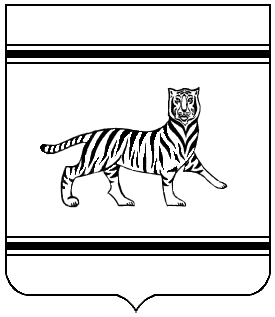 ДЕПАРТАМЕНТ ПО  ТРУДУ И ЗАНЯТОСТИ НАСЕЛЕНИЯПРАВИТЕЛЬСТВАЕВРЕЙСКОЙ АВТОНОМНОЙ              ОБЛАСТИОбластное государственное    бюджетное учреждение«Центр условий и охраны труда»(ОГБУ «Центр условий и охраны труда»)Ленина ул., 15, г. Биробиджан, 679000тел.: (42622) 72-4-73, факс: (42622) 2-60-30E-mail: cuot@post.eao.ruОКПО 95355711, ОГРН 1077901006061      ИНН/КПП 7901531673/79010100101.06.2022 №  03-11/119На № _______ от _________Начальнику департамента по труду и занятости населения правительства Еврейской автономной областиПавленко Т.А.60-летия СССР пр-т, д.24, корп.1г. Биробиджан, 679016ДЕПАРТАМЕНТ ПО  ТРУДУ И ЗАНЯТОСТИ НАСЕЛЕНИЯПРАВИТЕЛЬСТВАЕВРЕЙСКОЙ АВТОНОМНОЙ              ОБЛАСТИОбластное государственное    бюджетное учреждение«Центр условий и охраны труда»(ОГБУ «Центр условий и охраны труда»)Ленина ул., 15, г. Биробиджан, 679000тел.: (42622) 72-4-73, факс: (42622) 2-60-30E-mail: cuot@post.eao.ruОКПО 95355711, ОГРН 1077901006061      ИНН/КПП 7901531673/79010100101.07.2022 №  03-11/140На № _______ от _________Начальнику департамента по труду и занятости населения правительства Еврейской автономной областиПавленко Т.А.60-летия СССР пр-т, д.24, корп.1г. Биробиджан, 679016ДЕПАРТАМЕНТ ПО  ТРУДУ И ЗАНЯТОСТИ НАСЕЛЕНИЯПРАВИТЕЛЬСТВАЕВРЕЙСКОЙ АВТОНОМНОЙ              ОБЛАСТИОбластное государственное    бюджетное учреждение«Центр условий и охраны труда»(ОГБУ «Центр условий и охраны труда»)Ленина ул., 15, г. Биробиджан, 679000тел.: (42622) 72-4-73, факс: (42622) 2-60-30E-mail: cuot@post.eao.ruОКПО 95355711, ОГРН 1077901006061      ИНН/КПП 7901531673/79010100102.08.2022 №  03-11/160На № _______ от _________Начальнику департамента по труду и занятости населения правительства Еврейской автономной областиПавленко Т.А.60-летия СССР пр-т, д.24, корп.1г. Биробиджан, 679016ДЕПАРТАМЕНТ ПО  ТРУДУ И ЗАНЯТОСТИ НАСЕЛЕНИЯПРАВИТЕЛЬСТВАЕВРЕЙСКОЙ АВТОНОМНОЙ              ОБЛАСТИОбластное государственное    бюджетное учреждение«Центр условий и охраны труда»(ОГБУ «Центр условий и охраны труда»)Ленина ул., 15, г. Биробиджан, 679000тел.: (42622) 72-4-73, факс: (42622) 2-60-30E-mail: cuot@post.eao.ruОКПО 95355711, ОГРН 1077901006061      ИНН/КПП 7901531673/79010100101.09.2022 №  03-11/175На № _______ от _________Первому заместителю начальника департамента по труду и занятости населения правительства Еврейской автономной областиБерезовскому В.В. 60-летия СССР пр-т, д.24, корп.1г. Биробиджан, 679016ДЕПАРТАМЕНТ ПО  ТРУДУ И ЗАНЯТОСТИ НАСЕЛЕНИЯПРАВИТЕЛЬСТВАЕВРЕЙСКОЙ АВТОНОМНОЙ              ОБЛАСТИОбластное государственное    бюджетное учреждение«Центр условий и охраны труда»(ОГБУ «Центр условий и охраны труда»)Ленина ул., 15, г. Биробиджан, 679000тел.: (42622) 72-4-73, факс: (42622) 2-60-30E-mail: cuot@post.eao.ruОКПО 95355711, ОГРН 1077901006061      ИНН/КПП 7901531673/79010100103.10.2022 №  03-11/184На № _______ от _________Начальнику департамента по труду и занятости населения правительства Еврейской автономной областиПавленко Т.А.60-летия СССР пр-т, д.24, корп.1г. Биробиджан, 679016ДЕПАРТАМЕНТ ПО  ТРУДУ И ЗАНЯТОСТИ НАСЕЛЕНИЯПРАВИТЕЛЬСТВАЕВРЕЙСКОЙ АВТОНОМНОЙ              ОБЛАСТИОбластное государственное    бюджетное учреждение«Центр условий и охраны труда»(ОГБУ «Центр условий и охраны труда»)Ленина ул., 15, г. Биробиджан, 679000тел.: (42622) 72-4-73, факс: (42622) 2-60-30E-mail: cuot@post.eao.ruОКПО 95355711, ОГРН 1077901006061      ИНН/КПП 7901531673/79010100101.11.2022 №  03-11/210На № _______ от _________Первому заместителю начальника департамента по труду и занятости населения правительства Еврейской автономной областиБерезовскому В.В. 60-летия СССР пр-т, д.24, корп.1г. Биробиджан, 679016ДЕПАРТАМЕНТ ПО  ТРУДУ И ЗАНЯТОСТИ НАСЕЛЕНИЯПРАВИТЕЛЬСТВАЕВРЕЙСКОЙ АВТОНОМНОЙ              ОБЛАСТИОбластное государственное    бюджетное учреждение«Центр условий и охраны труда»(ОГБУ «Центр условий и охраны труда»)Ленина ул., 15, г. Биробиджан, 679000тел.: (42622) 72-4-73, факс: (42622) 2-60-30E-mail: cuot@post.eao.ruОКПО 95355711, ОГРН 1077901006061      ИНН/КПП 7901531673/79010100102.12.2022 №  03-11/230На № _______ от _________Первому заместителю начальника департамента по труду и занятости населения правительства Еврейской автономной областиБерезовскому В.В. 60-летия СССР пр-т, д.24, корп.1г. Биробиджан, 679016ДЕПАРТАМЕНТ ПО  ТРУДУ И ЗАНЯТОСТИ НАСЕЛЕНИЯПРАВИТЕЛЬСТВАЕВРЕЙСКОЙ АВТОНОМНОЙ              ОБЛАСТИОбластное государственное    бюджетное учреждение«Центр условий и охраны труда»(ОГБУ «Центр условий и охраны труда»)Ленина ул., 15, г. Биробиджан, 679000тел.: (42622) 72-4-73, факс: (42622) 2-60-30E-mail: cuot@post.eao.ruОКПО 95355711, ОГРН 1077901006061      ИНН/КПП 7901531673/79010100119.12.2022 №  03-11/240На № _______ от _________Первому заместителю начальника департамента по труду и занятости населения правительства Еврейской автономной областиБерезовскому В.В. 60-летия СССР пр-т, д.24, корп.1г. Биробиджан, 679016